Приложение 1Портрет Корнея Ивановича Чуковского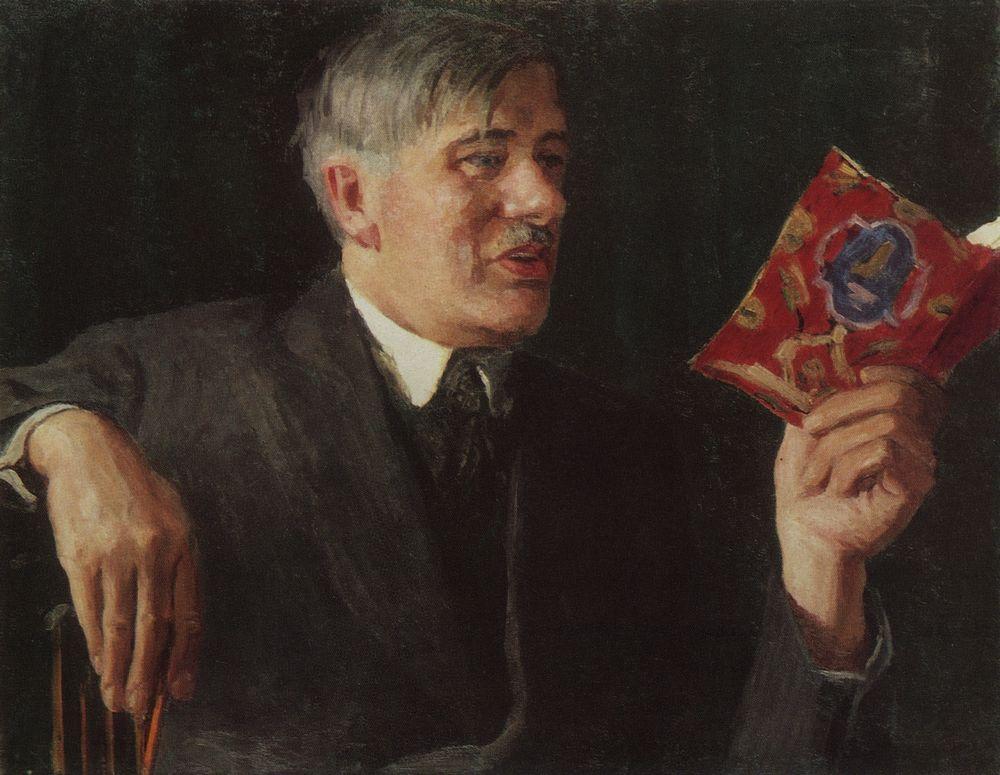 